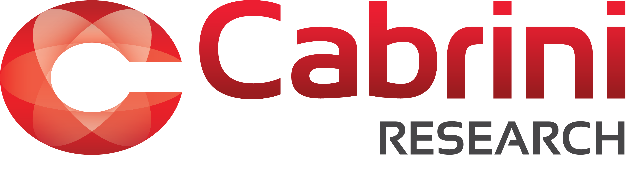 Cabrini Project Number:Cabrini Project Number:Cabrini Project Number:Title:Title:Title:Title:Title:Title:Report NumberIncidentDateNature of EventNature of EventIsincident relatedto study drug?Report Type (initial/
follow up)Any connectionto CRGO?Wasit a death?Investigator’s comments and recommendations.Is action required?INITIAL REPORTSINITIAL REPORTSINITIAL REPORTSINITIAL REPORTSINITIAL REPORTSFOLLOW-UP REPORTSFOLLOW-UP REPORTSFOLLOW-UP REPORTSFOLLOW-UP REPORTSFOLLOW-UP REPORTSTotal ReportsCabrini RelatedNon-Cabrini DeathsNon-Cabrini DeathsCabrini Related DeathsTotal ReportsCabrini RelatedCabrini RelatedNon-Cabrini DeathsCabrini Related DeathsPrincipal Investigator:Principal Investigator:Principal Investigator:Signature:Signature:Signature:Signature:Date: Date: Date: 